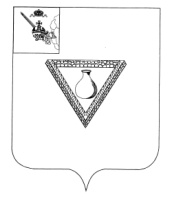 ПРЕДСТАВИТЕЛЬНОЕ СОБРАНИЕЧАГОДОЩЕНСКОГО МУНИЦИПАЛЬНОГО ОКРУГАВОЛОГОДСКОЙ ОБЛАСТИРЕШЕНИЕОб утверждении Порядка деятельности кладбищ, находящихся в ведении органов местного самоуправленияЧагодощенского муниципального округаВ соответствии с Федеральным законом от 12.01.1996 № 8-ФЗ «О погребении и похоронном деле», законом Вологодской области от 30.06.2020 № 4750-ОЗ «О семейных (родовых) захоронениях на территории Вологодской области», Уставом Чагодощенского муниципального округа Вологодской области, Представительное Собрание РЕШИЛО:1. Утвердить Порядок деятельности кладбищ, находящихся в ведении органов местного самоуправления Чагодощенского муниципального округа, согласно приложению к настоящему решению.2. Настоящее решение подлежит официальному опубликованию, размещению на официальном сайте Чагодощенского муниципального округа
в информационно-телекоммуникационной сети «Интернет».Председатель Представительного Собрания Чагодощенского муниципального округаВологодской области                                                                           Н.А.БасоваГлава Чагодощенского муниципальногоокруга Вологодской области                                                          А.В. КосёнковУТВЕРЖДЕНрешением Представительного Собрания Чагодощенского муниципального округаОт 29.06.2023 г. № 68ПОРЯДОКДЕЯТЕЛЬНОСТИ КЛАДБИЩ, НАХОДЯЩИХСЯ В ВЕДЕНИИ ОРГАНОВ МЕСТНОГО САМОУПРАВЛЕНИЯ ЧАГОДОЩЕНСКОГО МУНИЦИПАЛЬНОГО ОКРУГА(ДАЛЕЕ – ПОРЯДОК)1. Общие положения1.1. Настоящий Порядок разработан в соответствии с Федеральным законом от 12.01.1996 № 8-ФЗ «О погребении и похоронном деле», законом Вологодской области от 30.06.2020 № 4750-ОЗ «О семейных (родовых) захоронениях на территории Вологодской области», постановлением Главного государственного санитарного врача РФ от 28.01.2021 № 3 «Об утверждении санитарных правил и норм СанПиН 2.1.3684-21 «Санитарно-эпидемиологические требования к содержанию территорий городских и сельских поселений, к водным объектам, питьевой воде и питьевому водоснабжению, атмосферному воздуху, почвам, жилым помещениям, эксплуатации производственных, общественных помещений, организации и проведению санитарно-противоэпидемических (профилактических) мероприятий», Рекомендациями о порядке похорон и содержании кладбищ в Российской Федерации МДК 11-01.2002, рекомендованными Протоколом Госстроя РФ от 25.12.2001 № 01-НС-22/1, и определяет порядок деятельности кладбищ, находящихся в ведении органов местного самоуправления Чагодощенского муниципального округа (далее – по тексту муниципальные кладбища), и правила содержания мест погребения.1.2. Основные понятия, используемые в настоящем Порядке:кладбище - градостроительный комплекс, расположенный в границах места погребения и содержащий места (территории) для погребения тел (останков) умерших (погибших);места захоронения - участки земли, предоставляемые в зоне захоронения кладбища для погребения в порядке, установленном законодательством о погребении и похоронном деле и настоящим Порядком;одиночные захоронения - предоставленные для погребения на основании письменного заявления родственников умерших или иных лиц, взявших на себя обязанность осуществить погребение, участки, на которых в дальнейшем не предполагается осуществление погребения умершего супруга или близкого родственника;родственные захоронения - предоставленные для погребения на основании письменного заявления родственников умерших или иных лиц, взявших на себя обязанность осуществить погребение, участки, на которых в дальнейшем гарантируется погребение одного умершего супруга или близкого родственника; семейные (родовые) захоронения - отведенные в соответствии с этическими, санитарными и экологическими требованиями и правилами отдельные участки земли на общественных кладбищах для захоронения тел (останков) умерших супругов, близких родственников в соответствии с законом Вологодской области от 30 июня 2020 года № 4750-ОЗ «О семейных (родовых) захоронениях на территории Вологодской области»; удостоверение семейного захоронения - документ, подтверждающий право использовать отведенный участок земли для семейного захоронения; учет семейного захоронения - фиксирование и хранение информации о созданных на территории соответствующего муниципального образования семейных захоронениях;воинские захоронения - захоронения погибших при защите Отечества с находящимися на них надгробиями, памятниками, стелами, обелисками, элементами ограждения и другими мемориальными сооружениями, и объектами. К воинским захоронениям также относятся отдельные воинские участки на общих кладбищах, индивидуальные могилы на общих кладбищах и вне кладбищ; зона захоронений - часть территории кладбища, на которой осуществляется захоронение умерших в гробах или урн с прахом; намогильные сооружения - памятные сооружения, устанавливаемые на местах захоронения.1.3. Полномочия органов местного самоуправления и их структурных подразделений1.3.1. Представительное Собрание Чагодощенского муниципального округа Вологодской области:1) устанавливает требования к качеству ритуальных услуг, предоставляемых специализированной службой по вопросам похоронного дела, согласно гарантированному перечню услуг по погребению;2) определяет стоимость услуг предоставляемых согласно гарантированному перечню услуг по погребению;1.3.2. Администрация Чагодощенского муниципального округа:			1) принимает решение о создании (закрытии) мест погребения в границах округа;	2) в лице Комитета по управлению муниципальным имуществом администрации Чагодощенского муниципального округа Вологодской области, осуществляет предоставление земельного участка для размещения места погребения в соответствии с земельным законодательством, а также в соответствии с проектной документацией, утвержденной в порядке, установленном законодательством Российской Федерации и законодательством Вологодской области;3) устанавливает правила содержания мест погребения;4) определяет порядок деятельности муниципальных кладбищ;5) устанавливает размер бесплатно предоставляемого участка земли для погребения умершего;6) определяет порядок предоставления  участка земли для погребения умершего.1.3.3. Территориальные управления администрации Чагодощенского муниципального округа (далее — территориальные управления):	1) направляют в адрес администрации Чагодощенского муниципального округа предложения о создании, закрытии, реконструкции, переносе мест погребения, в соответствии с действующими санитарными правилами и нормами;	2) обеспечивают содержание мест погребения, расположенных на территориях, входящих в границы ответственности территориального управления;3) обеспечивают организацию мест погребения, расположенных на территориях, входящих в границы ответственности территориального управления (в том числе разрабатывают схему последовательности предоставления земельных участков для погребения умерших, определяют участки текущего захоронения, осуществляют разбивку по зонам захоронения, определяют участки почетных, воинских, родовых (семейных) захоронений, осуществляют регистрацию захоронений в книге учета захоронений);4) обеспечивают в соответствии порядком, определенным администрацией Чагодощенского муниципального округа, деятельность общественных кладбищ, расположенных на территориях, входящих в границы ответственности территориального управления;	5) предоставляет участок земли для погребения умершего на кладбищах, расположенных на территориях, входящих в границы ответственности территориального управления, в порядке определенном администрацией Чагодощенского муниципального округа;	6) осуществляет контроль соблюдения границ  бесплатно предоставляемого участка земли для погребения умершего;7) рассматривает обращения граждан, по вопросам оказания ритуальных услуг, и направляет ответы в адрес заявителя;	8) предоставляет в установленные сроки по запросу администрации Чагодощенского муниципального округа информацию по вопросам похоронного дела;9) выполняет работы по содержанию кладбища:- содержит в исправном состоянии территории кладбища, его ограждений, дорог, площадок и их ремонт;- удаляет и вывозит с территории кладбища мусора, засохших цветов, увядших хвойных венков, пришедших в негодность пластиковых и металлических венков, размещением такого мусора в санкционированном месте;- сводит сухие деревья;- расчищает в зимнее время проезды для транспорта.1.4. Лицам, проводящим погребение, предоставляется бесплатно участок для устройства могилы и намогильных сооружений на любом открытом для захоронений муниципальном кладбище в следующих размерах: одиночное захоронение - 1.5 x 2.2 м; родственное захоронение - 2.2 x 3.0 м; семейное (родовое) захоронение - не более 12 квадратных метров. Для захоронения урны с прахом предоставляется участок земли в размере 0,8 м x 1,1 м. Возможно захоронение урны с прахом на предоставленном участке земли рядом с могилой, при наличии места, соответствующего установленным для захоронения урны с прахом размерам. Урна с прахом может быть захоронена на семейном (родовом) захоронении при наличии места, соответствующего установленным настоящим пунктом размерам для захоронения урны с прахом. Расстояние между могилами (в границах одного захоронения) по длинным и коротким сторонам должно быть не менее 0,3 метра. Повторное захоронение в одну и ту же могилу тел родственников допускается по истечении времени разложения и минерализации тела умершего.1.5. Самовольные погребения не допускаются. К лицам, совершившим такие действия, применяются меры, предусмотренные действующим законодательством.2. Создание и закрытие кладбищ2.1. Решение о создании кладбища на территории Чагодощенского муниципального округа принимается администрацией Чагодощенского муниципального округа.Решение о создании кладбища принимается в соответствии с проектной документацией, при соблюдении санитарных и экологических требований к размещению кладбищ, а также при наличии положительного заключения экологической и санитарно-гигиенической экспертизы.2.2. Выбор земельного участка для размещения места погребения осуществляется в соответствии с правилами землепользования и застройки с учетом гидрогеологических характеристик, особенностей рельефа местности, состава грунтов, предельно допустимых экологических нагрузок на окружающую среду, а также в соответствии с санитарными правилами и нормами и должен обеспечивать неопределенно долгий срок существования места погребения. 2.3. Решение о закрытии кладбища, зона захоронения которого полностью использована, включая все дополнительно отведенные земельные участки, принимается постановлением администрации Чагодощенского муниципального округа.На закрытых кладбищах в соответствии с действующим законодательством Российской Федерации запрещается производить захоронения, за исключением захоронения урн с прахом после кремации в родственные могилы.В случае если в соответствии с действующим законодательством Российской Федерации деятельность мест погребения при нарушении санитарных и экологических требований к содержанию места погребения подлежит приостановлению или прекращению, решение о приостановлении или прекращении деятельности мест погребения принимается постановлением администрации Чагодощенского муниципального округа.2.4. Создаваемые, а также существующие места погребения не подлежат сносу и могут быть перенесены только по решению администрации Чагодощенского муниципального округа в случае угрозы постоянных затоплений, оползней, после землетрясений и других стихийных бедствий, за исключением случаев, предусмотренных абзацем вторым настоящего пункта.Места погребения погибших при защите Отечества, являющиеся воинскими захоронениями, могут быть перенесены только по решению органов государственной власти Вологодской области в соответствии с Законом Российской Федерации от 14.01.1993 № 4292-I «Об увековечении памяти погибших при защите Отечества».2.5. Информация о создании новых общественных кладбищ, а также об их закрытии, о приостановлении их деятельности должна быть размещена в средствах массовой информации, на официальном сайте Чагодощенского муниципального округа в информационно-телекоммуникационной сети «Интернет».3. Порядок деятельности муниципальных кладбищ и содержания мест захоронения3.1. Муниципальные кладбища открыты для посещений гражданами ежедневно. Захоронения на муниципальных кладбищах производятся ежедневно с 10 до 17 часов.3.2. На территории муниципальных кладбищ места захоронений могут подразделяться на следующие участки:- участки земли, предоставленные для одиночных захоронений, в том числе для погребения умерших, личность которых не установлена и бесплатно предоставляемые участки земли для погребения умершего таким образом, чтобы гарантировать погребение на этом же участке земли супруга или близкого родственника;- родственные захоронения;- семейные (родовые) захоронения (далее – семейные захоронения). Определение зон для семейных захоронений осуществляется в соответствии с планом общественного кладбища, общая площадь которых не должна превышать пять процентов общей площади зоны захоронения.- воинские захоронения - специальные воинские участки для погребения умерших (погибших) с учетом воинских обычаев и традиций;- вероисповедальные захоронения - участки, размещаемые с учетом требований и традиций религиозных организаций и конфессий, с возведением культовых сооружений для проведения обряда прощания и поминовения.3.3. Содержание муниципальных кладбищ возлагается на территориальные органы администрации Чагодощенского муниципального округа. 3.4. На каждом могильном холме или намогильном сооружении лицом, ответственным за захоронение, размещается намогильный регистрационный знак с указанием фамилии, инициалов и даты погребения умершего, дат его рождения и смерти. 3.5. Лицо, ответственное за захоронение, имеет право осуществлять благоустройство в границах участка земли, предоставленного для погребения (в том числе осуществлять посадку цветов, разбивать газоны), устанавливать намогильные сооружения.Намогильные сооружения (памятники, ограды, цветочницы, цоколи и др.) устанавливаются в пределах отведенного для захоронения земельного участка, не должны иметь частей, выступающих за границы участка или нависающих над ними, и превышать по высоте следующие размеры:- ограды - 1 м- цоколи - 0.18 м- памятники над захоронениями в гробу - 2 м. 3.6. Лицо, ответственное за захоронение, обязано содержать намогильное сооружение и зеленые насаждения в пределах отведенного земельного участка в надлежащем состоянии собственными силами или с привлечением предприятий, оказывающих соответствующие услуги. 3.7. На территории кладбищ посетители обязаны соблюдать общественный порядок и тишину. 3.8. Разрешается проезд транспортных средств на территорию муниципального кладбища для проведения траурных церемоний, установки или замены намогильного сооружения и (или) могильной ограды, а также для доставки к местам захоронений инвалидов, лиц с ограниченными возможностями передвижения, а также лиц, достигших пенсионного возраста. 3.9. На территории муниципального кладбища запрещается коммерческая деятельность за исключением торговли цветами, предметами похоронного ритуала и материалами для благоустройства могил, производства и продажи намогильных сооружений, предметов похоронного ритуала.4. Порядок предоставления места для захоронения4.1. Место для захоронения на муниципальных кладбищах отводится территориальными органами администрации Чагодощенского муниципального округа (далее - уполномоченный орган) по нормам, установленным пунктом 1.4 настоящего Порядка. 4.2. Предоставление места для захоронения осуществляется уполномоченным органом на основании письменного заявления супруга, близкого родственника, иного родственника, законного представителя или иного лица, взявшего на себя обязанность осуществить погребение умершего (далее - лицо, взявшее на себя обязанность осуществить погребение умершего). С заявлением представляются следующие документы: документ, удостоверяющий личность лица, взявшего на себя обязанность осуществить погребение умершего; документы, удостоверяющие личность и подтверждающие полномочия представителя лица, взявшего на себя обязанность осуществить погребение умершего (в случае если с заявлением обращается представитель лица, взявшего на себя обязанность осуществить погребение умершего); свидетельство о смерти; справка о кремации (в случае захоронения урны с прахом); удостоверение семейного захоронения, оформленного в соответствии с пунктом 6.3 настоящего Порядка (в случае погребения на участке для семейного захоронения).4.3. Предоставление места для захоронения осуществляется в день поступления документов, предусмотренных пунктом 4.2 настоящего Порядка, уполномоченным органом. По результатам рассмотрения заявления и представленных документов лицу, взявшему на себя обязанность осуществить погребение умершего, не позднее одного рабочего дня со дня представления документов выдается справка о предоставлении участка для захоронения с указанием даты захоронения (приложение 1 к настоящему Порядку). Участки для захоронения предоставляются на картах кладбища в последовательном порядке в соответствии с установленной планировкой кладбища. 4.4. Каждое захоронение регистрируется уполномоченным органом в книге регистрации захоронений (приложение 2 к настоящему Порядку). Формирование и сохранность книги регистрации захоронений обеспечиваются уполномоченным органом. В день регистрации захоронения уполномоченный орган выдает удостоверение о захоронении, оформленное в соответствии с формой, установленной в приложении 3 к настоящему Порядку, лицу, на которое зарегистрировано захоронение (далее - лицо, ответственное за захоронение). 4.5. Погребение умершего на участке для захоронения, на котором ранее было произведено захоронение умершего супруга или близкого родственника умершего, производится по письменному заявлению лица, взявшего на себя обязанность осуществить погребение умершего. С заявлением представляются документы, предусмотренные пунктом 4.2 настоящего Порядка, а также документы, подтверждающие родство умершего с ранее умершим и захороненным лицом, или свидетельство о заключении брака. 4.6. Погребение на семейном захоронении производится на основании представленного удостоверения семейного захоронения по письменному заявлению лица, на имя которого зарегистрировано семейное захоронение.В удостоверении семейного захоронения делается отметка о погребении.5. Создание воинских участков и порядок осуществления погребения на них5.1. Предложения о создании воинских участков на общественных кладбищах, предназначенных для погребения умерших или погибших, указанных в пунктах 1, 3 статьи 11 Федерального закона от 12.01.1996 № 8-ФЗ «О погребении и похоронном деле», вносятся в уполномоченный орган федеральными органами исполнительной власти и федеральными государственными органами, в которых предусмотрены военная служба, служба в органах внутренних дел, Государственной противопожарной службы, учреждениями и органами уголовно-исполнительной системы, органами принудительного исполнения Российской Федерации (далее - государственные органы). В предложении о создании воинских участков на общественных кладбищах указывается общественное кладбище, где планируется создание соответствующего участка. 5.2. Решение о создании воинского участка на общественном кладбище принимается уполномоченным органом в течение 30 дней со дня регистрации предложения, предусмотренного пунктом 3.1. настоящего Порядка. 5.3. Решение о создании воинского участка на общественном кладбище должно содержать место расположения общественного кладбища, в границах которого создается воинский участок, площадь создаваемого участка. 5.4. В создании воинского участка может быть отказано по следующим основаниям: отсутствие свободного участка земли на общественном кладбище для создания воинского участка; наличие созданного воинского участка на общественных кладбищах. 5.5. При наличии основания для отказа в создании воинского участка на общественном кладбище, указанного в пункте 5.4 Порядка, уполномоченный орган принимает решение об отказе в создании воинского участка на общественном кладбище, которое оформляется уведомлением об отказе в создании воинского участка с указанием причины отказа. Данное уведомление направляется почтовым отправлением в адрес государственного органа, обратившегося с предложением о создании воинского участка на общественном кладбище, в течение пяти рабочих дней со дня его подписания. 5.6. Созданный воинский участок на общественном кладбище предназначается для погребения умерших или погибших, указанных в пунктах 1, 3 статьи 11 Федерального закона от 12.01.1996 № 8-ФЗ «О погребении и похоронном деле», с учетом волеизъявления умершего или погибшего либо пожелания супруга, близких родственников или иных родственников в соответствии с законодательством Российской Федерации. 5.7. Предоставление места для захоронения на воинском участке общественного кладбища, учет захоронений на указанных участках осуществляется уполномоченным органом в соответствии с разделом 4 настоящего Порядка.5.8. Учет воинских захоронений в соответствии с требованиями, установленными приказом Министра обороны Российской Федерации от 14.10.2021 № 605 «Об установлении Порядка паспортизации и централизованного учета воинских захоронений», осуществляет уполномоченный орган. 6. Порядок предоставления участка земли для созданиясемейного захоронения и определения размеров семейныхзахоронений, учета семейных захоронений, формы и порядоквыдачи удостоверения семейного захоронения6.1. Решение о создании семейного захоронения принимается уполномоченным органом на основании заявления о создании семейного захоронения с указанием лиц, погребение которых планируется на семейном захоронении, в порядке, определенном законом Вологодской области от 30.06.2020 № 4750-ОЗ «О семейных (родовых) захоронениях на территории Вологодской области». 6.2. В решении о создании семейного захоронения указываются место нахождения семейного захоронения, размер участка земли, номер участка (при наличии). 6.3. На основании принятого решения о создании семейного захоронения уполномоченный орган осуществляет регистрацию семейного захоронения в книге регистрации семейных захоронений  по форме согласно приложению 4 к настоящему Порядку и в течение 10 рабочих дней с даты регистрации вручает удостоверение семейного захоронения, оформленное по форме, установленной приложением 5 к настоящему Порядку, лицу, на имя которого зарегистрировано семейное захоронение (далее - лицо, ответственное за семейное захоронение). Формирование и сохранность книги регистрации семейных захоронений обеспечиваются уполномоченным органом. 6.4. По заявлению лица, ответственного за семейное захоронение, может быть произведена перерегистрация семейного захоронения на супруга или близкого родственника. Перерегистрация семейного захоронения осуществляется при наличии письменного согласия лица, на которое перерегистрируется семейное захоронение. В случае смерти лица, ответственного за семейное захоронение, заявление о перерегистрации семейного захоронения может быть подано супругом, близким родственником, иным родственником, законным представителем или иным лицом, взявшим на себя обязанность осуществить погребение умершего. Перерегистрация семейного захоронения осуществляется уполномоченным органом в течение 30 дней с момента поступления заявления о перерегистрации семейного захоронения путем внесения соответствующих изменений в книгу регистрации семейных захоронений. 6.5. Лицо, на имя которого зарегистрировано семейное захоронение, обеспечивает его содержание в надлежащем состоянии в соответствии с разделом 3 настоящего Порядка.В случае отсутствия надлежащего ухода за семейным захоронением в течение более трех лет подряд уполномоченный орган направляет лицу, на имя которого зарегистрировано семейное захоронение, письменное предупреждение о необходимости приведения участка земли, находящегося под семейным захоронением, в надлежащий вид и о последствиях неисполнения данного требования.В случае неисполнения требования в течение шести месяцев со дня направления письменного предупреждения о приведении участка земли в надлежащий вид уполномоченный орган принимает решение о прекращении использования данного участка земли для семейного захоронения.Приложение 1 к Порядку деятельности кладбищ, находящихся в ведении органов местногосамоуправления Чагодощенского муниципального округаСПРАВКА о предоставлении участка для захоронения Приложение 2 к Порядку деятельности кладбищ, находящихся в ведении органов местногосамоуправления Чагодощенского муниципального округаКНИГА регистрации захоронений Приложение 3 к Порядку деятельности кладбищ, находящихся в ведении органов местногосамоуправления Чагодощенского муниципального округаФОРМА удостоверения о захоронении Приложение 4 к Порядку деятельности кладбищ, находящихся в ведении органов местногосамоуправления Чагодощенского муниципального округаКНИГА регистрации семейного захоронения Приложение 5 к Порядку деятельности кладбищ, находящихся в ведении органов местногосамоуправления Чагодощенского муниципального округаУДОСТОВЕРЕНИЕ семейного захоронения На кладбище ______________________________________________________ Карта _______________ Ряд _________________________________________ Номер и размер предоставляемого участка земли для захоронения умершего __________________________________________________________________ (Ф. И. О. умершего) __________________________________________________________________ Свидетельство о смерти __________________________________________________________________ Дата захоронения __________________________________________________________________ Ф.И.О. лица, взявшего на себя обязанность осуществить погребение умершего __________________________________________________________________ На кладбище ______________________________________________________ Карта _______________ Ряд _________________________________________ Номер и размер предоставляемого участка земли для захоронения умершего __________________________________________________________________ (Ф. И. О. умершего) __________________________________________________________________ Свидетельство о смерти __________________________________________________________________ Дата захоронения __________________________________________________________________ Ф.И.О. лица, взявшего на себя обязанность осуществить погребение умершего __________________________________________________________________ На кладбище ______________________________________________________ Карта _______________ Ряд _________________________________________ Номер и размер предоставляемого участка земли для захоронения умершего __________________________________________________________________ (Ф. И. О. умершего) __________________________________________________________________ Свидетельство о смерти __________________________________________________________________ Дата захоронения __________________________________________________________________ Ф.И.О. лица, взявшего на себя обязанность осуществить погребение умершего __________________________________________________________________ На кладбище ______________________________________________________ Карта _______________ Ряд _________________________________________ Номер и размер предоставляемого участка земли для захоронения умершего __________________________________________________________________ (Ф. И. О. умершего) __________________________________________________________________ Свидетельство о смерти __________________________________________________________________ Дата захоронения __________________________________________________________________ Ф.И.О. лица, взявшего на себя обязанность осуществить погребение умершего __________________________________________________________________ М.П. Должностное лицо (подпись, инициалы, фамилия) "__"____________ 20__ года "__"____________ 20__ года "__"____________ 20__ года "__"____________ 20__ года Номер и дата внесения записиФамилия, имя, отчество (при наличии) умершегоДата рождения умершегоДата смертиНомер свидетельства о смертиКем выдано свидетельствоДокумент о кремации (дата и номер)Дата погребенияКвартал, номер могилы(при наличии)Размер отведенного участка земли для погребенияФамилия, имя, отчество (при наличии) и адрес лица, взявшего на себя обязанность осуществить погребение умершего1 2 3 4 5 6 7 8 9 10 11 Удостоверение выдано гр-ну (гр-ке) Удостоверение выдано гр-ну (гр-ке) Удостоверение выдано гр-ну (гр-ке) (фамилия, имя, отчество (при наличии) _________________________________________________________________________ _________________________________________________________________________ _________________________________________________________________________ _________________________________________________________________________ о регистрации захоронения о регистрации захоронения о регистрации захоронения (фамилия, имя, отчество (при наличии) "__"_______________ 20__ года на ______________________________________________________________________ (наименование кладбища) Карта ________________, могила № ___________________ "__"_______________ 20__ года на ______________________________________________________________________ (наименование кладбища) Карта ________________, могила № ___________________ "__"_______________ 20__ года на ______________________________________________________________________ (наименование кладбища) Карта ________________, могила № ___________________ "__"_______________ 20__ года на ______________________________________________________________________ (наименование кладбища) Карта ________________, могила № ___________________ М.П. Должностное лицо (подпись, инициалы, фамилия) "__"______________ 20__ года "__"______________ 20__ года "__"______________ 20__ года "__"______________ 20__ года Намогильное сооружение установлено и зарегистрировано "__"_________ 20__ года _________________________________________________________________________ (материал намогильного сооружения) Намогильное сооружение установлено и зарегистрировано "__"_________ 20__ года _________________________________________________________________________ (материал намогильного сооружения) Намогильное сооружение установлено и зарегистрировано "__"_________ 20__ года _________________________________________________________________________ (материал намогильного сооружения) Намогильное сооружение установлено и зарегистрировано "__"_________ 20__ года _________________________________________________________________________ (материал намогильного сооружения) М.П. Должностное лицо (подпись, инициалы, фамилия) Зарегистрировано захоронение в могилу № ___________, квартал _________________ _________________________________________________________________________ (фамилия, имя, отчество (при наличии) Зарегистрировано захоронение в могилу № ___________, квартал _________________ _________________________________________________________________________ (фамилия, имя, отчество (при наличии) Зарегистрировано захоронение в могилу № ___________, квартал _________________ _________________________________________________________________________ (фамилия, имя, отчество (при наличии) Зарегистрировано захоронение в могилу № ___________, квартал _________________ _________________________________________________________________________ (фамилия, имя, отчество (при наличии) М.П. Должностное лицо (подпись, инициалы, фамилия) "__"_____________ 20__ года "__"_____________ 20__ года "__"_____________ 20__ года "__"_____________ 20__ года Номер и дата внесения записи Номер и дата правового акта о создании семейного захоронения Место нахождения семейного захоронения Номер могилы Размер участка, предоставленного для создания семейного захоронения Ф.И.О. лица, которому предоставлен участок (перерегистрирован) для создания семейного захоронения Паспортные данные, место регистрации, контактные телефоны лица, которому предоставлен (перерегистрирован) участок для создания семейного захоронения Данные о произведенных погребениях Данные о произведенных погребениях Данные о произведенных погребениях Данные о произведенных погребениях Данные о произведенных погребениях Данные о произведенных погребениях Данные о произведенных погребениях Номер и дата внесения записи Номер и дата правового акта о создании семейного захоронения Место нахождения семейного захоронения Номер могилы Размер участка, предоставленного для создания семейного захоронения Ф.И.О. лица, которому предоставлен участок (перерегистрирован) для создания семейного захоронения Паспортные данные, место регистрации, контактные телефоны лица, которому предоставлен (перерегистрирован) участок для создания семейного захоронения Ф.И.О. умершего Дата рождения Дата смерти Номер свидетельства о смерти, выданного ЗАГСомНаименование ЗАГСа, выдавшего свидетельство Дата погребения Документ о кремации (дата и номер) 1 2 3 4 5 6 7 8 9 10 11 12 13 Выдано гр-ну (гр-ке) ________________________________________________________ __________________________________________________________________________ (фамилия, имя, отчество (при наличии) о создании семейного захоронения на основании ___________________________ от "__"___________ 20__ года № __________ на кладбище _______________________________________________________________ Карта № ______________________________, могила № ___________________________ М.П. Выдано гр-ну (гр-ке) ________________________________________________________ __________________________________________________________________________ (фамилия, имя, отчество (при наличии) о создании семейного захоронения на основании ___________________________ от "__"___________ 20__ года № __________ на кладбище _______________________________________________________________ Карта № ______________________________, могила № ___________________________ М.П. Выдано гр-ну (гр-ке) ________________________________________________________ __________________________________________________________________________ (фамилия, имя, отчество (при наличии) о создании семейного захоронения на основании ___________________________ от "__"___________ 20__ года № __________ на кладбище _______________________________________________________________ Карта № ______________________________, могила № ___________________________ М.П. Выдано гр-ну (гр-ке) ________________________________________________________ __________________________________________________________________________ (фамилия, имя, отчество (при наличии) о создании семейного захоронения на основании ___________________________ от "__"___________ 20__ года № __________ на кладбище _______________________________________________________________ Карта № ______________________________, могила № ___________________________ М.П. "__"_________ 20__ года Должностное лицо (подпись, инициалы, фамилия) Произведено погребение (фамилия, имя, отчество (при наличии) (фамилия, имя, отчество (при наличии) (фамилия, имя, отчество (при наличии) "__"___________ 20__ года, о чем сделана запись в книге регистрации семейного захоронения номер _____________ М.П. "__"___________ 20__ года, о чем сделана запись в книге регистрации семейного захоронения номер _____________ М.П. "__"___________ 20__ года, о чем сделана запись в книге регистрации семейного захоронения номер _____________ М.П. "__"___________ 20__ года, о чем сделана запись в книге регистрации семейного захоронения номер _____________ М.П. "__"_________ 20__ года Должностное лицо (подпись, инициалы, фамилия) Произведено погребение (фамилия, имя, отчество (при наличии) (фамилия, имя, отчество (при наличии) (фамилия, имя, отчество (при наличии) "__"___________ 20__ года, о чем сделана запись в книге регистрации семейного захоронения номер _____________ М.П. "__"___________ 20__ года, о чем сделана запись в книге регистрации семейного захоронения номер _____________ М.П. "__"___________ 20__ года, о чем сделана запись в книге регистрации семейного захоронения номер _____________ М.П. "__"___________ 20__ года, о чем сделана запись в книге регистрации семейного захоронения номер _____________ М.П. "__"_________ 20__ года Должностное лицо (подпись, инициалы, фамилия) Произведено погребение (фамилия, имя, отчество (при наличии) (фамилия, имя, отчество (при наличии) (фамилия, имя, отчество (при наличии) "__"___________ 20__ года, о чем сделана запись в книге регистрации семейного захоронения номер _____________ М.П. "__"___________ 20__ года, о чем сделана запись в книге регистрации семейного захоронения номер _____________ М.П. "__"___________ 20__ года, о чем сделана запись в книге регистрации семейного захоронения номер _____________ М.П. "__"___________ 20__ года, о чем сделана запись в книге регистрации семейного захоронения номер _____________ М.П. "__"_________ 20__ года Должностное лицо (подпись, инициалы, фамилия) 